ОТЧЕТ ПО УЧЕБНОЙ ПРАКТИКЕ ПО ПОЛУЧЕНИЮ ПЕРВИЧНЫХ ПРОФЕССИОНАЛЬНЫХ УМЕНИЙ И НАВЫКОВ период прохождения практикиПодпись студента: __________________________    Оценка за практику: _____________________________Москва - 2020ОТЗЫВ О ПРОХОЖДЕНИИ ПРАКТИКИОбучающемуся предоставлены оборудование и технические средства обучения в объеме, позволяющем выполнить задания, связанные с будущей профессиональной деятельностью и рабочее место в (указать структурное подразделение Профильной организации)За время прохождения практики обучающийся(успешно выполнил / в целом выполнил / выполнил с затруднениями / не выполнил)утвержденные виды заданий, связанных с будущей профессиональной деятельностью.С обучающимся проведен инструктаж по ознакомлению с правилами пожарной безопасности, охраны труда, техники безопасности, санитарно-эпидемиологических правил и гигиенических нормативов, режима конфиденциальности, а также правилами внутреннего трудового распорядка организации.При прохождении практики проявил себя:(оценка отношения к выполнению заданий)(реализации умений и навыков)(достижений и/или недостатков в работе)                                                (дата)заданиеУЧЕБНОЙ ПРАКТИКИ ПО ПОЛУЧЕНИЮ ПЕРВИЧНЫХ ПРОФЕССИОНАЛЬНЫХ УМЕНИЙ И НАВЫКОВПланируемые результаты практикиприобретение навыков практической профессиональной деятельности;освоение профессиональных компетенций по организационно-управленческой  и информационно-аналитической деятельности (ПК-1, ПК-2, ПК-5, ПК-6, ПК-8, ПК-11, ПК-12);подготовка и защита отчёта по практике.  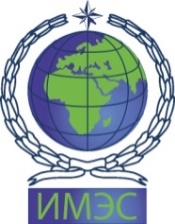 Автономная некоммерческая организация высшего образования«ИНСТИТУТ МЕЖДУНАРОДНЫХ ЭКОНОМИЧЕСКИХ СВЯЗЕЙ»INSTITUTE OF INTERNATIONAL ECONOMIC RELATIONSс «04» декабря 2020 г. по «31» декабря 2020 г.Выполнил студенткурсакурсаформы обучения формы обучения очной/очно- заочной/заочнойочной/очно- заочной/заочнойобучающийся по направлению подготовкиобучающийся по направлению подготовкиобучающийся по направлению подготовкиобучающийся по направлению подготовкиобучающийся по направлению подготовки38.03.02 Менеджмент,38.03.02 Менеджмент,профильпрофильпрофиль«Международный менеджмент»«Международный менеджмент»«Международный менеджмент»«Международный менеджмент»(ФИО)(ФИО)(ФИО)(ФИО)(ФИО)(ФИО)(ФИО)(ФИО)Дата сдачи отчета: 31.12.2020к.э.н., доцент Курманова Д.А.(ФИО руководителя практики от ИМЭС)(подпись)31.12.2020(дата)(ФИО обучающегося)(ФИО обучающегося)(ФИО обучающегося)(ФИО обучающегося)(ФИО обучающегося)студенткурсаформы обучения факультетаочной/очно- заочной/заочноймировой экономики и международной торговли Автономной некоммерческой организации высшего образования «Институт международных экономических связей», обучающийся по направлению подготовки 38.03.02 Менеджмент, профиль «Международный менеджмент» в период с «04» декабря 2020 г. по «31» декабря 2020 г. проходил учебную практику  по получению первичных профессиональных умений и навыков в (полное наименование организации)именуемый(ое) далее «Профильная организация».Ответственным работником Профильной организации назначено лицо, соответствующее требованиям трудового законодательства Российской Федерации о допуске к педагогической деятельности, которое обеспечивает организацию практической подготовки обучающихся мировой экономики и международной торговли Автономной некоммерческой организации высшего образования «Институт международных экономических связей», обучающийся по направлению подготовки 38.03.02 Менеджмент, профиль «Международный менеджмент» в период с «04» декабря 2020 г. по «31» декабря 2020 г. проходил учебную практику  по получению первичных профессиональных умений и навыков в (полное наименование организации)именуемый(ое) далее «Профильная организация».Ответственным работником Профильной организации назначено лицо, соответствующее требованиям трудового законодательства Российской Федерации о допуске к педагогической деятельности, которое обеспечивает организацию практической подготовки обучающихся мировой экономики и международной торговли Автономной некоммерческой организации высшего образования «Институт международных экономических связей», обучающийся по направлению подготовки 38.03.02 Менеджмент, профиль «Международный менеджмент» в период с «04» декабря 2020 г. по «31» декабря 2020 г. проходил учебную практику  по получению первичных профессиональных умений и навыков в (полное наименование организации)именуемый(ое) далее «Профильная организация».Ответственным работником Профильной организации назначено лицо, соответствующее требованиям трудового законодательства Российской Федерации о допуске к педагогической деятельности, которое обеспечивает организацию практической подготовки обучающихся мировой экономики и международной торговли Автономной некоммерческой организации высшего образования «Институт международных экономических связей», обучающийся по направлению подготовки 38.03.02 Менеджмент, профиль «Международный менеджмент» в период с «04» декабря 2020 г. по «31» декабря 2020 г. проходил учебную практику  по получению первичных профессиональных умений и навыков в (полное наименование организации)именуемый(ое) далее «Профильная организация».Ответственным работником Профильной организации назначено лицо, соответствующее требованиям трудового законодательства Российской Федерации о допуске к педагогической деятельности, которое обеспечивает организацию практической подготовки обучающихся мировой экономики и международной торговли Автономной некоммерческой организации высшего образования «Институт международных экономических связей», обучающийся по направлению подготовки 38.03.02 Менеджмент, профиль «Международный менеджмент» в период с «04» декабря 2020 г. по «31» декабря 2020 г. проходил учебную практику  по получению первичных профессиональных умений и навыков в (полное наименование организации)именуемый(ое) далее «Профильная организация».Ответственным работником Профильной организации назначено лицо, соответствующее требованиям трудового законодательства Российской Федерации о допуске к педагогической деятельности, которое обеспечивает организацию практической подготовки обучающихся (ФИО ответственного работника Профильной организации)(подпись)31.12.2020 г.МПАвтономная некоммерческая организация высшего образования«ИНСТИТУТ МЕЖДУНАРОДНЫХ ЭКОНОМИЧЕСКИХ СВЯЗЕЙ»INSTITUTE OF INTERNATIONAL ECONOMIC RELATIONS Обучающегося  Обучающегося курсакурсаформы обучения(ФИО обучающегося)(ФИО обучающегося)(ФИО обучающегося)(ФИО обучающегося)(ФИО обучающегося)(ФИО обучающегося)(ФИО обучающегося)(ФИО обучающегося)(ФИО обучающегося)(ФИО обучающегося)Направление подготовкиНаправление подготовкиНаправление подготовки38.03.02 Менеджмент 38.03.02 Менеджмент 38.03.02 Менеджмент 38.03.02 Менеджмент профиль«Международный менеджмент»«Международный менеджмент»Срок прохождения практики: Срок прохождения практики: Срок прохождения практики: Срок прохождения практики: Срок прохождения практики: с «04» декабря 2020 г. по «31» декабря 2020 г.с «04» декабря 2020 г. по «31» декабря 2020 г.с «04» декабря 2020 г. по «31» декабря 2020 г.с «04» декабря 2020 г. по «31» декабря 2020 г.с «04» декабря 2020 г. по «31» декабря 2020 г.(указать сроки)(указать сроки)(указать сроки)(указать сроки)(указать сроки)Место прохождения практики:Место прохождения практики:Место прохождения практики:Место прохождения практики:Место прохождения практики:именуемый(ое) далее «Профильная организация».именуемый(ое) далее «Профильная организация».именуемый(ое) далее «Профильная организация».именуемый(ое) далее «Профильная организация».именуемый(ое) далее «Профильная организация».именуемый(ое) далее «Профильная организация».именуемый(ое) далее «Профильная организация».именуемый(ое) далее «Профильная организация».именуемый(ое) далее «Профильная организация».именуемый(ое) далее «Профильная организация».(полное название Профильной организации и структурного подразделения)(полное название Профильной организации и структурного подразделения)(полное название Профильной организации и структурного подразделения)(полное название Профильной организации и структурного подразделения)(полное название Профильной организации и структурного подразделения)(полное название Профильной организации и структурного подразделения)(полное название Профильной организации и структурного подразделения)(полное название Профильной организации и структурного подразделения)(полное название Профильной организации и структурного подразделения)(полное название Профильной организации и структурного подразделения)Цель практики:получение первичных профессиональных умений и навыковполучение первичных профессиональных умений и навыковполучение первичных профессиональных умений и навыковполучение первичных профессиональных умений и навыковполучение первичных профессиональных умений и навыковполучение первичных профессиональных умений и навыковполучение первичных профессиональных умений и навыковполучение первичных профессиональных умений и навыковполучение первичных профессиональных умений и навыковКонтролируемый этап практикиСодержаниеОтметка о выполнении(текущий контроль):выполнено / не выполненоПодпись ответственного работника Профильной организацииПодготовительный этапОрганизационно-инструктивное собрание, выдача задания на практику, разъяснение целей, задач практики и форм отчетностивыполненоПодготовительный этапИнструктаж по ознакомлению с правилами пожарной безопасности, охраны труда, техники безопасности, санитарно-эпидемиологических правил и гигиенических нормативов, режима конфиденциальности, а также правилами внутреннего трудового распорядка организациивыполненоСодержательный этапЗадание 1. Охарактеризовать организационно-управленческую деятельность организациивыполненоСодержательный этапЗадание 2. Принять участие в решении стратегических и оперативных управленческих задач, в том числе в рамках групповой работы с использованием основных теорий мотивации, лидерства и власти (ПК-1) выполненоСодержательный этапЗадание 3. Предложить способы разрешения конфликтных ситуаций в организации на основе современных технологий управления персоналом (ПК-2)выполненоСодержательный этапЗадание 4. Проанализировать взаимосвязь между   функциональными стратегиями организации (маркетинговая, финансовая, кадровая) с целью подготовки сбалансированных управленческих решений (ПК-5)выполненоСодержательный этапЗадание 5. Принять участие в процессе управления проектом, программой внедрения технологических и продуктовых инноваций или программой организационных изменений (ПК-6)выполненоСодержательный этапЗадание 6. Охарактеризовать систему внутреннего документооборота организации и овладеть навыками документального оформления решений в управлении. Принять участие в организации и поддержании связей с деловыми партнерами (ПК-8, ПК-11, ПК-12)выполненоРезультативно-аналитический этапПодготовка отчёта по практике выполненоРуководитель практики от ИМЭСКурманова Д.А.(ФИО)(подпись)СОГЛАСОВАНОСОГЛАСОВАНОСОГЛАСОВАНООтветственный работникПрофильной организацииОтветственный работникПрофильной организацииОтветственный работникПрофильной организации(ФИО)(подпись)04.12.2020(дата)Обучающийся(ФИО)(подпись)